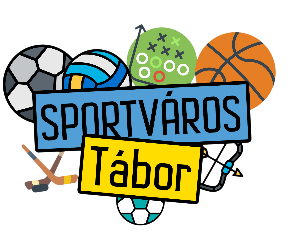 A Sportváros Nonprofit Kft. sporttábort hirdet 2020.06.22-i indulással 7-14 éves gyerekek számára. 4 héten keresztül várunk minden sportolni vágyó gyereket 2 korosztályban! A foglalkozások hétfőtől péntekig minden nap 8:00 és 16:00 között az Ajkai Sporttelepen kerülnek megrendezésre. A táborban többek között labdarúgó, kézilabda, röplabda, kosárlabda, jégkorong, és atlétika edzéseken vehetnek részt a gyerekek, illetve különböző versenyekkel és játékokkal is színesítjük a programot.Turnusok:06.22. – 06.26. (7-10 éves korig)06.29. – 07.03. (11-14 éves korig)07.06. – 07.10. (7-10 éves korig)07.13. – 07.17. (11-14 éves korig)Korosztályok:Mini turnus: 7-10 évesek (2010.01.01. és 2012.12.31. között születettek)Maxi turnus: 11-14 évesek (2006.01.01. és 2009.12.31 között születettek)Mindkét korosztályból két turnus indul a 4 hét folyamán, így van lehetőség választani az időpontok között!Helyszín:Ajkai Városi Sportcentrum8400 Ajka, Sport utca 23.Költségek:A tábor díja 20.000 Ft/ fő, ami tartalmaz napi 3x étkezést, napi sportfoglalkozásokat szakképzett edzőkkel, kiegészítő programokat és tábori pólót.A tábor díja utalással fizetendő a Sportváros Nonprofit Kft. számlaszámára.Sportváros Nonprofit Kft.Bankszámlaszám: 10101133-71394300-01004002Közmenyénybe kérjük írják be a gyermek nevét, és a választott turnus időpontját.Jelentkezés:A jelentkezéseket a mellékelt jelentkezési lap kitöltésével lehet leadni.Kérdés esetén keressenek minket bátran a sportvarostabor@gmail.com e-mail címen, vagy telefonon: Baráth Noémi szervező: 0630 377 3367 és Péter Flóra szervező: 0620 501 0381Jelentkezési lap:https://docs.google.com/forms/d/e/1FAIpQLSc0r1rOaDgXU2tsrwgdJ_oygAn-1qi9txy3oX5X4bjVBrPf5w/viewformA turnusok indulása előtt 2-3 nappal minden szülőt e-mailben értesítünk a tábor pontos napi menetrendjéről és tudnivalóiról.A jelentkezés határideje: 2020.06.12. 24:00Várunk sok szeretettel mindenkit! Hajrá Ajka!